ПРОЕКТУКРАЇНА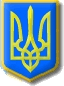 Нетішинська міська рада Хмельницької області Р І Ш Е Н Н Ядвадцять ______________ сесії Нетішинської міської радиVІІ скликання______.2017				Нетішин				      № __/____Про виконання програми приватизації та відчуження об’єктів комунальної власності територіальної громади міста Нетішина на 2015-2016 рокиВідповідно до статті 25, пункту 3 частини 4 статті 42 Закону України «Про місцеве самоврядування в Україні», Нетішинська міська рада                             в и р і ш и л а:1. Звіт про виконання програми приватизації та відчуження об’єктів комунальної власності територіальної громади міста Нетішина на 2015-2016 роки, затвердженої рішенням сімдесят п’ятої сесії Нетішинської міської ради                         VІ скликання від 30 червня 2015 року № 75/1832, взяти до відома (додається).2. Зняти з контролю рішення сімдесят п’ятої сесії Нетішинської міської ради VІ скликання від 30 червня 2015 року № 75/1832 «Про програму приватизації та відчуження комунальної власності територіальної громади міста Нетішина на 2015-2016 роки».Міський голова									О.О.СупрунюкДодатокдо рішення двадцять __________сесії Нетішинської міськоїради VІІ скликання _____.2017 № ___/_____ЗАКЛЮЧНИЙ ЗВІТпро виконання програми приватизації та відчуження об’єктів комунальної власності територіальної громади міста Нетішина на 2015-2016 роки1. Основною метою приватизації є:- реалізація права територіальної громади володіти, доцільно, ощадливо, ефективно користуватися і розпоряджатися на власний розсуд і в своїх інтересах майном, що належить їй, як безпосередньо, так і через спеціально уповноважені органи;- сприяння подальшому розвитку інфраструктури міста Нетішин шляхом збільшення частки приватних власників, які мають довгострокові інтереси в розвитку об’єкта, що приватизувався, здійснюють ефективне управління їм і сприяють створенню соціально орієнтованої ринкової економіки;- зменшення витрат на управління та підтримку малоприбуткових та збиткових комунальних підприємств;- підтримання та подальший соціально-економічний розвиток міста Нетішин за рахунок коштів, що надходять від приватизації та відчуження;Підвищення заінтересованості інвесторів у розвитку інфраструктури міста Нетішин.Програма затверджена рішенням сімдесят п’ятої сесії Нетішинської міської ради VI скликання від 30 червня 2015 року №75/1832.2. Виконання завдань і заходів3. Оцінка ефективності виконання програми.	Показники очікуваних результатів:4.Пропозиції щодо забезпечення подальшого виконання програми та у разі потреби коригування завдань на заходів:Фонд комунального майна міста Нетішина в межах своєї компетенції виявляє ризики приватизації об’єкта та враховує їх при розробці умов приватизації. Здійснює перед приватизаційну підготовку з метою підвищення ринкової вартості підприємств та створення привабливих умов для залучення покупців. Досягнення максимальної ефективності приватизації об’єктів, що підлягають приватизації відповідно до програми, і тих об’єктів, приватизація яких почалася до набрання чинності цієї програми. Програма не виконана, об’єкти, які не були проданими пропонуються включити до нової програми приватизації з метою надходження додаткових коштів до бюджету міста.Заступник міського голови							І.В.РоманюкВідповідальний виконавець:Директор Фонду комунального майна міста НетішинаО.М.Охримчук№ з/пЗахідГоловний виконавецьТермін виконання заходуПланові обсяги фінансування,тис.грн.Планові обсяги фінансування,тис.грн.Фактичні обсяги фінансування,тис.грн.Фактичні обсяги фінансування,тис.грн.Етап вико-нання№ з/пЗахідГоловний виконавецьТермін виконання заходубюджет містаінші джерелабюджет містаінші джерелаЕтап вико-нання1.Будівля овочесховища (загальна площа 1045,0 кв.м), м.Нетішин, вул.Промислова,1/30Фонд кому-нального майна міста Нетішинапротягом2015 року----не продано2.Будівля промислово-продовольчого складу (загальна площа 3494,6 кв.м), м.Нетішин, вул.Промислова, 1/31 Фонд кому-нального майна міста Нетішинапротягом 2016 року----не продано3.Будівля прохідної (загальна площа 244,2 кв.м), м.Нетішин, вул.Промислова, 1/32Фонд кому-нального майна міста Нетішинапротягом 2016 року----не продано4.Будівля розподільних холодильників (загальна площа 1098,5 кв.м), м.Нетішин, вул.Промислова, 1/34Фонд кому-нального майна міста Нетішинапротягом 2016 року----не продано5.Будівля автовагової (загальна площа 137,2 кв.м), м.Нетішин, вул.Промислова, 1/35Фонд кому-нального майна міста Нетішинапротягом 2016 року----не проданоПоказники2015 рік2016 рікЕкономічні --Соціальні--Екологічні --Інші--